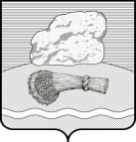 РОССИЙСКАЯ ФЕДЕРАЦИЯКАЛУЖСКАЯ ОБЛАСТЬ ДУМИНИЧСКИЙ РАЙОНАДМИНИСТРАЦИЯ СЕЛЬСКОГО ПОСЕЛЕНИЯ «СЕЛО ЧЕРНЫШЕНО»ПОСТАНОВЛЕНИЕ27 декабря 2019 г.                                                                             №68О внесении изменений в муниципальную программу «Развитие муниципальной службы сельского поселения «Село Чернышено» на 2017-2022 годы " , утвержденную постановлением администрации№57 от  17.11. 2016 г  (с изменениями  от 14.12.2018 г. № 59, от 27.12.2018 г№72; от 01.02.19 г№8; от 07.10.19 г№45, №59  от 28.11.19  г.)       На основании статьи 179 Бюджетного кодекса Российской Федерации,  руководствуясь Федеральным законом №131-ФЗ от 06.10.2003 г. «Об общих принципах организации местного самоуправления в Российской Федерации», Постановлением  администрации от 04.10.2013 г. №51 «Об утверждении Порядка  принятия  решений о разработке муниципальных программ сельского поселения «Село Чернышено», их формирования и реализации и Порядка проведения оценки эффективности  реализации муниципальных программ  сельского поселения «Село Чернышено», в соответствии с Уставом сельского поселения «Село Чернышено», администрация сельского поселения «Село Чернышено» ПОСТАНОВЛЯЕТ:	1. Внести в муниципальную программу «Развитие муниципальной службы сельского поселения  «Село Чернышено» на 2017-2022 годы" , утвержденную постановлением администрации №57 от  17.11. 2016 г  ( с изменениями  от 14.12.2018 г. № 59, от 27.12.2018 г№72; от 01.02.19 г№8; от 07.10. 19 г.  №45, №59  от 28.11.19  г.)  следующие изменения:                2. В таблице паспорта программы (прилагается):   - В строке 6  (Объемы финансирования муниципальной Программы за счет всех источников финансирования)  -в строке  «Общий объем финансирования  число «5845.452.80»  заменить на число» «5833,203,06»-в строке «2019» число «1023,027»  заменить на число «1010,777,26»  - в Приложении №2 «Обоснование объема финансовых ресурсов, необходимых для реализации муниципальной программы»            в строке Суммарное значение финансовых ресурсов всего»:-в графе «2019» число «1023,027»  заменить на число «1010,777,26»              в строке  «средства местного бюджета-в графе «2019» число «1023,027»  заменить на число «1010,777,26»  - в Приложении №3 Перечень программных  мероприятий муниципальной  программы,         В строке 2 «Закупка товаров, работ и услуг для обеспечения государственных (муниципальных) нужд»:     - в графе «Сумма расходов всего» число  «609,444,04»  заменить на число  «595,044,04» -в графе «2019» число «151,358»  заменить на число «136,958»           В строке 3 «Содержание администрации»:     - в графе «Сумма расходов всего» число  «5176,008,80»  заменить на число  «5178,159,06» -в графе «2019» число «861,669»  заменить на число «863,819,26»  В строке  «Итого по программе»:      - в графе «Сумма расходов всего» число «5845.452.80»  заменить на число» «5833,203,06»      - в графе «2019» число «1023,027»  заменить на число «1010,777,26»             3. Настоящее  решение вступает в силу с даты его обнародования и подлежит размещению на официальном сайте администрации сельского поселения «Село Чернышено» в информационно-телекоммуникационной сети «Интернет» http://chernisheno.ru/.          4. Контроль за исполнением настоящего постановления оставляю за собой.               Глава администрации	                        Эвергетова Т.НПриложение№1 к постановлению администрации сельского поселения «Село Чернышено»№68  от 27 декабря  2019  г.МУНИЦИПАЛЬНАЯ ПРОГРАММА«РАЗВИТИЕ МУНИЦИПАЛЬНОЙ СЛУЖБЫ СЕЛЬСКОГО ПОСЕЛЕНИЯ «СЕЛО ЧЕРНЫШЕНО»ПАСПОРТ ПРОГРАММЫПриложение № 2к постановлению администрации сельского поселения «Село Чернышено»№68  от 27 декабря  2019  г...ОБОСНОВАНИЕОБЪЕМА ФИНАНСОВЫХ РЕСУРСОВ, НЕОБХОДИМЫХ ДЛЯ РЕАЛИЗАЦИИ  МУНИЦИПАЛЬНОЙ ПРОГРАММЫ «РАЗВИТИЕ МУНИЦИПАЛЬНОЙ СЛУЖБЫ СЕЛЬСКОГО ПОСЕЛЕНИЯ                            «СЕЛО ЧЕРНЫШЕНО»..Приложение № 3к постановлению администрации сельского поселения «Село Чернышено»№68  от 27 декабря  2019  г.ПЕРЕЧЕНЬПРОГРАММНЫХ МЕРОПРИЯТИЙ ПРОГРАММЫ1. Ответственный исполнитель        
муниципальной программы           Администрация сельского поселения «Село Чернышено»2. Цель (цели) муниципальной программысоздание условий для повышения эффективности деятельности органов местного самоуправления по выполнению муниципальных функций и обеспечению потребностей жителей поселения в муниципальных услугах, увеличению их доступности и качества, реализации долгосрочных приоритетов и целей социально-экономического развития территории.3. Задачи муниципальной программы- создание социально - экономических условий развития муниципальной службы;- повышение профессионального уровня муниципальных служащих в целях формирования высококвалифицированного кадрового  состава;
- развитие механизма предупреждения коррупции, выявления и разрешения конфликта интересов на муниципальной службе; 
- упорядочение и конкретизация полномочий муниципальных служащих, которые должны быть закреплены в должностных инструкциях;- изучение, обобщение и распространение передового опыта по вопросам управления персоналом и организации муниципальной службы.4. Индикаторы муниципальной       
программы                           - доля муниципальных служащих, прошедших аттестацию;- доля муниципальных служащих, прошедших обучение повышения профессионального уровня;- количество муниципальных служащих, включенных в кадровый резерв органов местного самоуправления.5. Сроки и этапы реализации         
муниципальной программы           2017-2022  гг.6. Объемы финансирования            
муниципальной программы за счет всех источников финансирования      Общий объем финансирования Программы составляет  5833,203,06 рублей. Программа финансируется за счет средств местного бюджета.По годам:2017 г.-   756.584,96 т. руб.2018 г. – 1026,270,86  т. руб.2019 г. – 1010,777,26 т.руб , 2020 г. –   981,030 т.руб , 2021 г. – 1015,520 т.руб , 2022-г   - 1043,020 т.руб7. Ожидаемые результаты реализации  
муниципальной программы           - формирование эффективного кадрового потенциала муниципальной службы, совершенствование знаний и умений муниципальных служащих;
- качественное информационно – аналитическое обеспечение кадровых процессов;
- совершенствование и улучшение условий работы аппарата управления администрации сельского поселения «Село Чернышено»- повышение престижа муниципальной службы за счет роста профессионализма и компетентности муниципальных служащих;
- снижение потенциальной угрозы коррупционных действий со стороны муниципальных служащих.№Наименование показателей2017 год20182019 год2020 год2021 год2022годСуммарное значение финансовых ресурсов, всего756.584,961026.270,861010,777,26981,0301015,5201043,020в том числе- средства бюджета сельского поселения756.584,961026,270,861010,777,26981,0301015,5201043,020 - иные источникив том числе№ п/пНаименование мероприятийСро-киреа-лиза-цииСумма расходов тыс. руб.в том числе по годам, тыс.руб. в том числе по годам, тыс.руб. в том числе по годам, тыс.руб. в том числе по годам, тыс.руб. в том числе по годам, тыс.руб. в том числе по годам, тыс.руб. № п/пНаименование мероприятийСро-киреа-лиза-цииСумма расходов тыс. руб.2017201820192020202120221.Резервный фонд администрации поселения2017-202260.010.010.010.010.010.010.02.Закупка товаров, работ и услуг для обеспечения государственных (муниципальных) нужд2017-2022595,044,0482.331,18155.554,86136,95873,40073,40073,4003.Содержание администрации 2017-20225178,159,06664,253,78860.716863,819,26897,630932,120959,620Итого по программе5833,203,06756.584,961026.270,861010,777,26981,0301015,5201043,020